ЗАХТЕВЗА ИЗДАВАЊЕ ДОЗВОЛЕ ЗА РАД СТАЦИОНИРАНИХ ИЗВОРА ЗГАЂЕЊАНа основу члана 56. став. 1 Закона о заштити ваздуха („Службени гласник РС“ број 36/09 и 10/13), подносим захтев за издавање дозволе за рад новоизграђеног/реконструисаног стационарног извора загађивања.НАПОМЕНА:I    Зависно од конкретне ситуације надлежни орган може наложити прибављање и друге неопходне документацијеII   У случају да НИСУ обављена мерења у току ПРОБНОГ РАДА подноси се захтев за ПРИВРЕМЕНО ОДОБРЕЊЕ и прилаже сва документација изузев резултата мерења емисије______________ године									                    Потпис оператера                                                                          ____________________Уз захтев достављам:Упознат/а сам са одредбом члана 103. став 3. Закона о општем управном поступку („Службени гласник РС“, бр. 18/2016), којом је прописано да у поступку који се покреће по захтеву странке орган може да врши увид, прибавља и обрађује личне податке о чињеницама о којима се води службена евиденција када је то неопходно за одлучивање, осим ако странка изричито изјави да ће те податке прибавити сама. Ако странка у року не поднесе личне податке неопходне за одлучивање органа, захтев за покретање поступка ће се сматрати неуредним.Напомене:Градска/општинска управа је дужна да реши предмет најкасније у року од 30 дана од покретања поступка, тј. од дана подношења уредног захтева Таксе/накнаде: Републичкa административнa таксa  (тарифни број  1. и 9.); а) за захтев 310,00  дин; б) за издавање Решења   500,00 дин; Жиро рачун број: 840-742221-843-57; Позив на  број: 97-41-116Сврха уплате: Републичка админ. такса; Корисник: Приходи за Буџет Републике Србије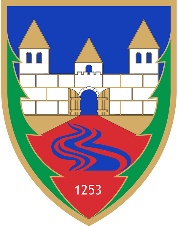 1. ИДЕНТИФИКАЦИОНИ ПОДАЦИ1. ИДЕНТИФИКАЦИОНИ ПОДАЦИ1. ИДЕНТИФИКАЦИОНИ ПОДАЦИПодаци о оператеру (правно лице/предузетник који управља извором)Подаци о оператеру (правно лице/предузетник који управља извором)Назив правног лица/ предузетника који управља изворомАдресаМестоУлица и бројТелефонЛице за контактРегистрација привредног субјектаРегистрација привредног субјектаРегистрација привредног субјектаРегистарски број:  Делатност (назив):Фотокопија уписа у регистарПОДАЦИ О ИЗВОРУ ЗАГАЂИВАЊА-ОБЈЕКТУПОДАЦИ О ИЗВОРУ ЗАГАЂИВАЊА-ОБЈЕКТУПОДАЦИ О ИЗВОРУ ЗАГАЂИВАЊА-ОБЈЕКТУПОДАЦИ О ИЗВОРУ ЗАГАЂИВАЊА-ОБЈЕКТУНазив извора/објекта______________________________________________________________________________________________________________________________________Назив извора/објекта______________________________________________________________________________________________________________________________________Адреса извора/објекта___________________________________________________________________Адреса извора/објекта___________________________________________________________________Локација (катастар. парцела) извора/објекта___________________________________________________________________Локација (катастар. парцела) извора/објекта___________________________________________________________________Дозволе (број акта и датум издавања)Употребна дозволаУпотребна дозволаУпотребна дозволаТехничка документацијаТехничка документацијаТехничка документацијаУслови и сагласности других надлежних органа и организација прибављених у складу са посебним законима________________________________________________________________________________________________________________________________________________________________________________________________________________________Услови и сагласности других надлежних органа и организација прибављених у складу са посебним законима________________________________________________________________________________________________________________________________________________________________________________________________________________________Услови и сагласности других надлежних органа и организација прибављених у складу са посебним законима________________________________________________________________________________________________________________________________________________________________________________________________________________________2. СПЕЦИФИЧНИ ПОДАЦИПОДАЦИ О ИЗВОРУ ЗАГАЂИВАЊА-ОБЈЕКТУПОДАЦИ О ИЗВОРУ ЗАГАЂИВАЊА-ОБЈЕКТУПовршина м2Опис активности које могу произвести емисије и загађење у току процеса радаПодаци о коришћеним горивимаНазив гориваТип гориваПотрошња горива дневна/месечнаМЕРЕ ЗАШТИТЕ ваздухаМЕРЕ ЗАШТИТЕ ваздухаОпис планираних техничко-технолошких и других мера заштите ваздуха од загађивања које ће се предузети током радаМЕРЕЊА ЕМИСИЈЕМЕРЕЊА ЕМИСИЈЕРезултати извршених мерења емисије и/или нивоа загађујућих материја извршених од стране овлашћеног правног лица у току пробног радаРБДокументаФорма документа1 Планиране техничко – технолошке и друге мере заштите ваздуха од загађивањаоригинал2.Резултат и извршених мерења емисије и/или нивоа загађујућих материјаоригинал3.Главни пројекат вентилацијеоригинал4.Изјава извођача радова да су термомашински радови на инсталацији вентилације урађени према пројектно-техничкој документацији (број, датум, потпис извођача радова, печат надзорног лица - пројектанта)оригинал5.Доказ о уплати таксе (извод из банке или уплатницаоригиналОЗНАЧИТЕ ЗНАКОМ X У ПОЉИМА ИСПОДОЗНАЧИТЕ ЗНАКОМ X У ПОЉИМА ИСПОДРБПодаци из документаСагласан сам да податке прибави органДостављам сам1.Употребна дозвола или техничка документација за тај извор загађивањаЛокацијска дозвола од Органа надлежног за урбанизам, градске/општинске управеРешење о регистрацији привредног субјекта од Агенције за привредне регистре (за делатност за коју се тражи дозвола за рад)У________________________________,   ____________________________ годинеОператерАдресаКонтакт телефонПотпис овлашћеног лица